Publicado en Donostia-San Sebastián el 08/10/2020 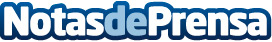 El Palacio de Miramar acogerá mañana la jornada sobre el impacto de las TIC y RR.SS organizada por COEGILa jornada será a partir de las 9:00 horas en el Palacio Miramar de Donostia/San Sebastián, dentro de los Cursos de Verano de la UPV/EHU. Participarán el periodista y escritor autor del libro "Mi vida por un Like", David Ruipérez; el enfermero referente en redes sociales Antón Reina; y los psicólogos Ana Isabel Estévez, de la Universidad de Deusto; e Iñaki García, psicólogo de la cooperativa vizcaína ERAINDatos de contacto:Sandra Til943223750Nota de prensa publicada en: https://www.notasdeprensa.es/el-palacio-de-miramar-acogera-manana-la Categorias: Medicina Telecomunicaciones País Vasco Cursos Universidades http://www.notasdeprensa.es